Your recent request for information is replicated below, together with our response.I am looking to procure any data relating to the amount of visits and combined hours the police have used visiting: Milliken Road, Kilbarchan, Renfrewshire. Please include the type of incident(s). I am looking for data from 01 January 2022 until 31 December 2022.In response, please see the following:Recorded Storm Incidents, Attended, Milliken Road, Kilbarchan, Renfrewshire and Inverclyde Division. 1st January to 31st December 2022.All statistics are provisional and should be treated as management information. All data have been extracted from Police Scotland internal systems and are correct as at 9/6/2023.The data was extracted using the incident's raised date.Specified areas have been selected using GIS Mapping. The Grid East and Grid North recorded on the Incident, relates to the location Police Officers have been directed to attend. A keyword search was carried out for 'Milliken Road' to identify relevant records.Transferred and error incidents have been removed.I can also advise you that Police Scotland do not record time spent/resources based on the nature of activity/investigation. As such, in terms of Section 17 of the Freedom of Information (Scotland) Act 2002, this represents a notice that the information you seek is not held by Police Scotland.If you require any further assistance please contact us quoting the reference above.You can request a review of this response within the next 40 working days by email or by letter (Information Management - FOI, Police Scotland, Clyde Gateway, 2 French Street, Dalmarnock, G40 4EH).  Requests must include the reason for your dissatisfaction.If you remain dissatisfied following our review response, you can appeal to the Office of the Scottish Information Commissioner (OSIC) within 6 months - online, by email or by letter (OSIC, Kinburn Castle, Doubledykes Road, St Andrews, KY16 9DS).Following an OSIC appeal, you can appeal to the Court of Session on a point of law only. This response will be added to our Disclosure Log in seven days' time.Every effort has been taken to ensure our response is as accessible as possible. If you require this response to be provided in an alternative format, please let us know.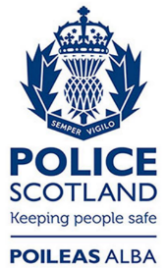 Freedom of Information ResponseOur reference:  FOI 23-1414Responded to:  22 June 2023Initial Incident Type2022Neighbour Dispute5Police Generated Activity1Assist Member Of The Public1Missing Person/Absconder2Abandoned/Silent 999 Call1Total10